Műszaki leírása Magyarországon használható, a tenyésztési hatóság által jóváhagyott sertés füljelzők, behelyező eszközök és kísérő nyomtatványok gyártására, a Szállítóval szemben támasztott követelményekre1	BevezetésAnnak érdekében, hogy a magyar sertés állomány egyedi azonosíthatósága, valamit az állatok mozgásának nyomon követhetősége tartósan biztosítható legyen, elengedhetetlen a füljelzővel, mint az egyedazonosítás eszközével szemben támasztott követelmények konkrét megfogalmazása. A követelmények megfogalmazása során figyelembe vett jogszabályok a következők:a sertések azonosításáról és nyilvántartásáról szóló 2008. július 15-i 2008/71/EK tanácsi rendeleta sertések jelöléséről, valamint Egységes Nyilvántartási és Azonosítási Rendszeréről szóló 83/2015.(XII. 16.) FM rendelet2	Fogalmak3	Sertések jelölése azonosítása a sertéseket füljelzővel, vagy jelölőkalapáccsal meg kell jelölni.továbbtartásra szánt állatot legkésőbb a születési tenyészet elhagyásakor,importált állat esetében a karanténból történő kiszállítást megelőzően,amennyiben állategészségügyi okból ez szükséges,tenyészkocasüldő és tenyészkan esetében az első vemhesítést, illetve az első fedeztetést vagy mesterséges termékenyítést követő hét napon belül,Élő sertéseket kizárólag ENAR-füljelzővel vagy jelölőkalapáccsal megjelölve lehet szállítani.4	Műszaki jellemzők:4.1	Általános követelmények:Minimálisra kell csökkenteni a füljelző elvesztésének lehetőségét. Ezen nem csak a füljelzők fülből való kiesését kell érteni, hanem figyelembe kell venni a műszaki meghibásodásokat is.A behelyezés során és azután a füljelző a lehető legkíméletesebb legyen az állathoz, a cél, hogy csak minimális kellemetlenséget okozzunk az állatnak. A jelölésnek amennyire csak lehetséges fájdalommentesnek kell lennie, normál körülmények között a sebnek gyorsan és fertőzésmentesen be kell gyógyulnia. Amikor a füljelző a helyére került, nem okozhat tartós vagy felesleges irritációt pl. formájával, anyagával stb.Biztosítani kell, hogy a füljelzőket eltávolítás után állatjelölésre ne lehessen újra felhasználni. Az ENAR füljelzők anyaga újrafelhasználható legyen. A füljelzőnek gyorsan és könnyen eltávolíthatónak kell lenni a levágott, vagy elhullott sertésből. 4.2 	 Tartósság Alapkövetelmény, hogy a füljelzőn lévő információt lehetetlen legyen eltávolítani. Normál termelési körülmények között a teljes használati időn keresztül biztosítottnak kell lennie a füljelző olvashatóságának (kontraszt, szín stb.)*Az ENAR füljelzők a használati időnek megfelelő tartósságúak legyenek. A használati idő füljelző típusonként a következőképpen alakul:továbbtartásra szánt sertések füljelzője:	a behelyezéstől számítva minimum 3 évvágóhídi füljelzők:	a behelyezéstől számítva minimum 6 napA teljes használati idő alatt az ENAR füljelzőknek eleget kell tenniük a következő feltételeknek:az ENAR füljelzők nem deformálódhatnak, és nem lehetnek törékenyek:-20 és +60 oC között*a szokásos klímaviszonyok között a sertés istállóban*a nappali ultraibolya sugárzás hatására*Nem okozhat kiesést az, ha a zár kipattan, vagy a tű széttörik, esetleg megnyílik.*4.3 	 KiesésAz ENAR füljelzők kiesésének minimálisnak kell lennie. A maximum kiesési hányad a következő:Továbbtartásra szánt füljelzők maximum kiesési hányada 2% a választáskor történő jelölést feltételezve. A maximum kiesési százalék a vágóhídi füljelzők esetén 3%.4.4  	A füljelző által hordozott információ és a leolvashatóságA következő információkat kötelező rányomtatni az ENAR füljelzőkre:Az országkód legyen törölhetetlen; rányomtatva, ráöntve, vagy beleütve a füljelzőkbe és nagy betűkkel legyen írva.Az ENAR szám feltüntetése (A feliratozást minden esetben a NÉBIH adja meg elektronikus adathordozón a megrendeléssel egy időben.):Továbbtartásra szánt műanyag füljelző önálló tenyészetek számáratenyészetszám első 6 számjegye + 6 jegyű futó sorszám Továbbtartásra szánt műanyag füljelző körzetbe sorolt tenyészetek részére7 jegyű futó sorszám + egy jegyű ellenőrző szám Vágóhídi fém füljelző önálló tenyészetek részéreAz apai oldalon domborítva 4 jegyű futó sorszám, az anyai oldalon fejjel lefelé a tenyészetkód első 6 számjegye és a HU országjelVágóhídi fém füljelző körzetbe sorolt tenyészetek részéreAz apai oldalon domborítva a 7 jegyű futó sorszám utolsó 4 számjegye, az anyai oldalon bevésve fejjel lefelé a HU országjel és a futó sorszám első 3 számjegye Vágóhídi műanyag füljelző önálló tenyészetek részéreA tenyészetszám első 6 számjegye + egy futó sorszám Vágóhídi műanyag füljelző körzetbe sorolt tenyészetek részére	Országosan futó sorszám + egy jegyű ellenőrző számA füljelzők olvashatósága:A tenyészet azonosítónak a tenyészállatok és a hízók füljelzőjén olvashatónak kell lennie normál körülmények között, egy méternyi távolságból. A számoknak 5 és 10 mm közötti nagyságúaknak kell lenniük, és műanyag füljelzők esetében el kell térniük a füljelzők háttér színétől. A vágóhídi füljelzőnek könnyen olvashatónak kell lennie a vágósor végén a mérlegeléskor és a minősítés pillanatában, vagy a mérlegelés pillanatában az export célállomáson.4.5	  Az anyagAz ENAR füljelzők fémből, műanyagból vagy ezek kombinációjából készülhetnek.Az ENAR füljelzők színével kapcsolatban a következő kombinációk engedhetők meg:Fém füljelző natúr fém színű, bevésett és domborított számokkal.A műanyag füljelzők színe továbbtartásra szánt füljelzők esetében sárga, vágóhídi füljelzők esetében fehér, fekete, nyomott azonosító számmal.Az anyag legyen szennytaszító.A felületnek, amennyire lehetséges, simának kell lennie.A füljelző viselése nem okozhat allergiás reakciókat.*Az ENAR füljelzők anyagának eleget kell tennie a környezetvédelmi előírásoknak. Ha a füljelző a vágás során ki van téve hőkezelésnek, nem bocsáthat ki ártalmas gázokat, és nem olvadhat meg. *Mivel a műanyag nem vehet részt a megsemmisítő eljárásban, ezért a műanyagot tartalmazó füljelző legyen könnyen és gyorsan eltávolítható a tetemből.Azért hogy az ily módon felszabadult műanyag újrahasznosítható legyen, eleget kell tennie az alábbi követelményeknek:nem tartalmazhat nehézfémet, vagy más veszélyes összetevőt*legyen hőre lágyuló műanyag (pl: poliuretán)*legyen könnyen tisztítható és újrafelhasználható (gondolva az esetleges fém összetevőkre)*Követelmény, hogy csak egyféleképpen lehessen betenni a fogóba a füljelzőt. A tervezésnek állatbarátnak kell lennie, ami magába foglalja a következő kritériumokat:Minimális legyen a lehetősége annak, hogy kiszakadjon a fülből, beakadjon, vagy kiharapják belőle, stb.Ne okozzon tartós irritációt.Ne legyen hegyes sarka vagy éle.A rögzítő tűnek hengeresnek kell lennie és a vég legyen lecsiszolva.A jelölés nem hagyhat nyitott vagy roncsolt sebet, amely lassúbb gyógyulást, vagy fertőzést okozhat.4.6  	MéretekEgy ENAR füljelző nem lehet nagyobb, mint ami a pontos és egyértelmű azonosításhoz szükséges. A maximális méretek:kör alakú füljelzőknél az átmérő maximum 30 mm.a szabványos, összekapcsolható vágóhídi füljelzőknél az összekapcsolt füljelző hossza maximum 50 mm lehet.más füljelzőknél a középpont és a kapcsolódó rész közötti maximum távolság 25 mm.A tűnek elég hosszúnak kell lennie ahhoz, hogy ne szorítsa túl erősen egy kifejlett sertés fülét, mert irritációt és szükségtelen kényelmetlenséget okozhat az állatnak (a füljelző lemezek közötti távolság: 5-10 mm). Megfelelő helyen és megfelelő módon történő rögzítés esetén a füljelzőnek alkalmasnak kell lennie süldők és kifejlett állatok jelzésére egyaránt.Nagy figyelmet kell fordítani arra, hogy a füljelző ne szakadjon ki. Ha túl nagy a hely a fül és a füljelző két oldala között, akkor nagy a veszélye annak, hogy a füljelző valamibe beakad, ami azt eredményezheti, hogy a füljelző részben vagy egészen kiszakad. A gyártóktól elvárt, hogy megfelelő megoldást találjanak erre a problémára, figyelembe véve a sertés élettartam alatti fülnövekedését.4.7 	 SúlyKét szempont határozza meg az ENAR füljelzők súlyhatárait: az állatvédelem és a megsemmisítés. Mindkét szempontot a lehető legkönnyebb súly elégíti ki a legjobban. A füljelző gyártóktól elvárt, hogy kerüljék a többletsúlyt. A maximális súlyhatárok a következők:továbbtartásra szánt füljelzők:	4 gvágóhídi füljelzők:	4g4.8 	 A zárCsak egyféle módon lehessen zárni a füljelzőt. Minden más módszert vagy lehetetlenné kell tenni, vagy a füljelzőnek örökre használhatatlanná kell válnia.4.9	  Egyszeri felhasználhatóságA füljelző eltávolítása után lehetetlenné kell tenni az állatjelölésre történő, újbóli felhasználást. A füljelző eltörése esetén, úgy kell, hogy törjön, hogy a tenyészetazonosító szám lenyomatos rész észrevehetően változzon.4.10  Használati utasításA beszállítók a füljelzők mellé mellékeljenek magyar nyelvű használati utasítást, amely a behelyezés módját és helyét és a fogó használatát egyértelműen leírja.  Csomagolás, szállításA füljelzőket önálló tenyészetenként, illetve megyénként (körzetenként) külön dobozba kell csomagolni, a doboz címkéjén fel kell tüntetni az üzem illetve megye nevét a füljelző típusát és a tól - ig sorszámot. A füljelzőkhöz mellékelni kell az előírt dokumentációt.A szállítási címet a NÉBIH adja meg a megrendeléssel egy időben.5	FÜLJELZŐ BEHELYEZŐ FOGÓVAL SZEMBEN TÁMASZTOTT KÖVETELMÉNYEK5.1.  Általános követelményekFontos szempont, hogy a sertés ENARban használt fogót könnyen tudják használni a tartók. A füljelzők betételének egyszerűsége alapvető fontosságú. A fogó használatáról magyar nyelvű használati utasítást kell mellékelni.5.2. A fogó tervezéseA fogó kialakításánál figyelembe kell venni a súly, az erősség, a működési egyszerűség és az ár szempontjait. Ebben az értelemben nem kell egy univerzális fogó, de az állattartók igényeinek megfelelően jó, ha egy fogó több típushoz is alkalmas.Annak a tartónak, aki csak alkalmanként helyez be füljelzőt egy egyszerű fogóra van szüksége, amivel esetleg körülményesebb a behelyezés. Ellenben ott, ahol nagy számú, tömeges füljelző behelyezésre van szükség többször is egy héten, ott a gyors munkavégzés a fontos. Ilyen esetekben automatizált fogóra van szükség, hogy ne kelljen minden egyes egyednél egyenként újra tölteni füljelzővel a fogót. Cél az, hogy egy ember az alkalmas fogóval el tudja látni a jelölést. Az ENAR füljelzők szállítóitól elvárható, hogy legalább egy univerzális típusú fogót és több olyan típust is kínáljanak, amelyek a speciális feladatok ellátására készültek. 5.3.  A fogók műszaki előírásaiA fogót úgy kell kialakítani, hogy csak egyféleképpen lehessen a füljelzőt behelyezni.A beszállítóknak törekedniük kell arra, hogy a fogót csak olyan típusú füljelzőkre lehessen alkalmazni, amelyek a rendszerben szerepelnek.A fogó használatakor (a füljelző behelyezésekor) az állat füle jól látszódjon. Abban a pillanatban, amikor a füljelző összezáródik egyértelműen kell hallani és/ vagy érezni a kattanást.A fogót egy kézzel lehessen használni minden különösebb erőfeszítés nélkül.Miután a füljelző összezáródott, a fogó ne gátolja az állat mozgását. Ez azt jelenti, hogy a behelyező vagy nyíljon ki automatikusan, elengedve a füljelzőt, vagy a füljelzőnek könnyedén ki kell csúsznia a fogóból.A fogónak elég erősnek kell lennie, hogy biztosítani tudja a füljelző pontos behelyezését.A fogóban az alkatrészek, elsősorban a tű, egyszerűen és könnyen cserélhetőek legyenek.A fogó tűcsere nélkül legalább 5000 füljelző behelyezésére legyen alkalmas.6	A GYÁRTÓVAL SZEMBEN TÁMASZTOTT KÖVETELMÉNYEK 6.1  Megrendelés és a teljesítés rendjeA Szállítónak biztosítania kell, hogy az új füljelzők, a pótlások és a segédeszközök iránti rendeléseket elektronikus úton vagy elektronikus adathordozón fogadja, kezelje. A megrendelés módja a következő:A megrendelők az erre szolgáló rendszer-bizonylatokon vagy elektronikus úton elküldik füljelző, füljelző pótlás és/vagy segédeszköz igényeiket az ENAR adatrögzítő és feldolgozó központjaihoz.Az igényeket regisztrálják az adatbázisban.Az adatbázis gyűjti a beérkező igényléseket, kiosztja az új füljelzők azonosítószámait és elkészíti az elektronikus megrendelés-állományokat.A megrendelési állományok az NÉBIH által meghatározott rekordkép szerint tartalmazzák mindazon információkat, amelyek a megrendelés teljesítéséhez, a füljelzőknek és segédeszközöknek a megrendelők címére történő eljuttatásához szükséges. A rekordképet jelen Műszaki leírás 1. sz. melléklete tartalmazzaA Szállító legyárt(tat) ja a füljelzőket, csomagolja azokat, végül expediálja a Megrendelő részére a szállításra előkészített árut. A Szállító a megrendelés(ek) teljesítéséről értesítést küld az adatbázisnak.6.2  Felelősségvállalás, garanciákA gyártónak szerződésben rögzített felelősséget kell vállalnia a jelölő eszközök minőségéért, tartósságáért, a forgalmazott leolvasók szervízszolgáltatásáért, valamint a gyártásnál, az elosztásnál és készletgazdálkodásnál figyelembe veendő előírások betartásáért. Ide tartozik a gyártó által, vagy nevében előírt munkamódszerért és eljárásokért, valamint a behelyező eszközökért való felelősség is.6.3  Együttműködési készségA gyártónak gondoskodnia kell eladás utáni ügyfélszolgálatról, kötelezettséget kell vállalnia, hogy a felhasználónak megad minden olyan segítséget közreműködés formájában, ami elvárható a gyártótól annak érdekében, hogy a felhasználók megfelelő módon elláthassák feladatukat.6.4  Gyártás/szervezésA gyártónak ki kell nyilvánítania, hogy a biztonság és megbízhatóság szempontjából támasztott követelményeknek tartósan eleget tud tenni.A gyártónak leírást kell készítenie a gyártási folyamatról, valamint a gyártásszervezésről.A gyártásszervezés leírásának meg kell felelnie a követelményrendszerben megfogalmazott elvárásoknak. Az attól való eltérést írásban külön ki kell emelni. A leírásnak egyértelműen összhangban kell lennie a termék specifikációjával és eleget kell tennie az adminisztratív szervezés, az információ-kezelés és a minőségbiztosítási rendszer vonatkozásában támasztott követelményeknek is.A gyártónak le kell írnia, hogy miként jár el a gyártási folyamat során fellépő leállásnál, üzemzavarnál, valamint hogy hogyan kezeli azokat a (leselejtezett) jelölőeszközöket, segédeszközöket illetve dokumentációkat, amelyeket nem szállít le a megrendelőnek. 6.5  CsomagolásA fülszámokat növekvő számsorrendben rendezett formában kell csomagolni. Az összetartozó jelölőeszköz garnitúrákat úgy kell csomagolni, hogy azok véletlen felcserélése ne fordulhasson elő.A jelölőeszközöket tenyészetenként külön dobozba kell csomagolni, a doboz címkéjén fel kell tüntetni a tenyészetszámot, a tartó nevét és címét, valamint a jelölőeszközök típusát, az első és utolsó azonosító számot valamint a dobozba csomagolt jelölőeszköz párok számát. A jelölőeszközhöz mellékelni kell azok listáját a megadott formában (2. melléklet). A szállítási címet a megrendelő fájl tartalmazza.6.6  SzállításA Szállítónak minden egyes, a megrendelések teljesítéséhez kötődő szállításról a postára adást követő első munkanap végéig, egyedi szállítás (pl. futárszolgálat) esetén pedig az egyedi kézbesítést követő két munkanapon belül értesítést kell küldenie a Hatóságnak, annak érdekében, hogy az folyamatosan figyelemmel kísérhesse, és az adatbázisban regisztrálhassa a megrendelések teljesítését. Az értesítést elektronikus formában kell küldeni, minimálisan a következő tartalommal:  a Szállító azonosítója rendelés azonosító az igénylő körzet azonosítója a postára adás/küldemény átadás dátuma.A szállítási értesítés mindenkor érvényes tartalmi-formai követelményeit a Megállapodás tartalmazza.Bármilyen szállítási, kézbesítési, áruátadási módot alkalmaz a Szállító, az eseményről postára adási, illetve áruátadási elismervénnyel kell rendelkeznie, amellyel igazolni tudja, hogy a szállítás azzal a dátummal valósult meg, amelyet a rendszer felé a szállítási értesítésben jelentettek.A füljelzők rendelésének gyakoriságára, illetve a szállításokra a következő minimális határidőket kell betartani: Szállítási határidők:Új füljelző:Szokványos rendelés: a megrendelés beérkezésétől számított legfeljebb 15 munkanapon belül.Sürgősségi rendelés: szokványos rendelésnél rövidebb, a Szállító által vállalt határidőn belül, ami nem lehet több 7 munkanapnál.A vállalt szállítási határidők a NÉBIH-nél összeállított megrendelés Szállítónak történt átadásától a NÉBIH felé teljesítettnek jelentett megrendelés szállításának időpontjáig eltelt munkanapok számát jelentik. A szállítás időpontjaként az adott szállítmány postázási dátumát kell tekinteni. Egyedi pl. futárszolgálattal történő kézbesítés/áruátadás esetén a küldemény futárszolgálatnak történő átadásának időpontja tekintendő a teljesítés időpontjának.6.7  AdatkezelésA gyártónak vállalnia kell, hogy a tevékenysége során birtokába jutott adatokat harmadik fél részére nem adja ki, az adatvédelemre vonatkozó jogszabályi követelmények szerint jár el.7	A SERTÉS ENAR FÜLJELZŐK ÉS FOGÓK TESZTELÉSE ÉS KIVÁLASZTÁSAKérelmező csak olyan jelölőeszköz garnitúrának a vizsgálatát kérheti, amelynek minden elemét képes az előírásoknak megfelelő feltételekkel szállítani. A kérelmezőnek az engedélyezésre benyújtott típusokból huszonöt egyed jelölésére elegendő jelölőeszközt és két behelyező fogót kell beküldenie előzetes vizsgálatra az 1. számú mellékletben szereplő fülszámlista alapján feliratozva. A behelyező fogót a teszt végeztével az NÉBIH a pályázónak visszajuttatja. 7.1 A tesztelés folyamataA jelölőeszközök és fogók tesztelését a NÉBIH által összehívott tesztelő bizottság végzi. A tesztelő csoport a NÉBIH és a meghívott külső szakértőkből áll. A bizottság a teszt során a jelen műszaki leírásban szereplő követelmények teljesülését vizsgálja. A jelölő eszközök tesztelését a bizottság a benyújtási határidő végétől számított 90 napon belül elvégzi, és annak eredményéről 30 napon belül írásban értesíti a kérelmezőket.7.2 A megállapodás hatályaA megfelelőnek bizonyult jelölőeszközök és behelyező eszközök beszállítóival a NÉBIH megállapodást köt. A megállapodás visszavonásig érvényes.A NÉBIH a jelölőeszközök és behelyező eszközök jelen kiírásban felsorolt követelményeknek való megfelelését folyamatosan ellenőrzi, és nem megfelelés esetén a megállapodást visszavonja.CSATOLANDÓ NYILATKOZATOK, TANÚSÍTVÁNYOK A benyújtott csomagnak tartalmazni kell:pályázónként:A Szállítónak nyilatkozatban vállalnia kell, hogy a szállítási szerződés időtartama alatt a Műszaki leírásban foglaltaknak tartósan eleget tud tenni. (Megfelelőségi nyilatkozat)A gyártási folyamat és a gyártásszervezés leírását,nyilatkoznia kell arról, hogy milyen határidőkkel tudja a sürgősségi megrendeléseket, mennyiségtől függően teljesíteni. A nyilatkozatban külön-külön kell megadni a <max. mennyiség- teljesítési határidő> adatpárokat az új füljelzőkre és a pótlásokra.A diszkrét adatkezelésre vonatkozó nyilatkozat jelölőeszközönként:azt hogy a benyújtott jelölőeszköz garnitúrát vágóhídi, vagy továbbtartásra szánt állat jelölésére kívánja forgalmazni,nyilatkozatot a füljelzők anyagára vonatkozó megfelelőségről (1.5. pont szerint)a jelölőeszköz magyar nyelvű használati utasítását,behelyező eszközönként magyar nyelvű használati utasítástHiányosan beküldött minta nem vizsgálható!Budapest, 2017. április 12.sz.mellékletFüljelző gyártó rendelésA gyártói rendelés állomány felépítése:Rendelés fejSzállítási (postázási) és számlázási információkFüljelző információkFogó információkPóttű információkRendelés fejÁllományonként EGY ilyen sor vanSzállítási (postázási) és számlázási információkÁllományonként annyi ilyen sor van, ahány különböző igénylő (állomás, körzet, önálló tenyészet) füljelzőit tartalmazza.Füljelző információkÁllományonként annyi ilyen sor van, ahány db füljelzőt tartalmaz a rendelésFogó információkÁllományonként annyi ilyen sor van, ahány féle fogó gyártmánykódot tartalmaz a rendelésPóttű információkÁllományonként annyi ilyen sor van, ahány féle póttű gyártmánykódot tartalmaz a rendelés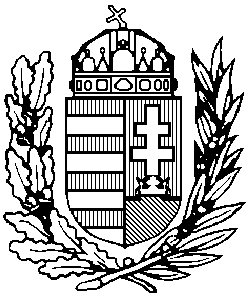 Füljelzőgyártó 	azonosítója: 		256			neve:			ABA Füljelzőgyártó RtMegrendelő 		azonosítója: 		12565			postázási neve:	Kovács Béla			postázási címe:	9863 Kispálháza Kossuth u. 15.Rendelés azonosító:				220Füljelző 		gyártmány kódja:	150			neve:			ABA műanyag duplaFüljelzők: 					45 darab (kisüzemi műanyag nem pótlás) (kisüzemi műanyag nem pótlás, táblázatban)				12000034  12000045  12000056 12000067  12000078  12000089  12000090  12000102  12000113  12000124	12000135  12000146  12000157 12000168  12000179  12000180  12000191  12000206  12000217  12000228 	12000239  12000240  12000251 12000262  12000273  12000284  12000295          12000528  	12000535  12000546  12000557 12000568  12000579  12000580  1200059112000603  12000614  12000625	12000636  12000647  12000658 12000669  12000670  12000681  12000692 (nagyüzemi műanyag nem pótlás, táblázatban)        123456000006   123456000007   123456000008   123456000009  123456000010123456000011   123456000012  123456000013   123456000014   123456000015   123456000016   123456000017    123456000018   123456000019  123456000020123456000021   123456000022  123456000023   123456000024   123456000025   123456000026   123456000027    123456000028   123456000029  123456000030MellékletBehelyezés:Együttműködési megállapodás:a sertések jogszabály szerinti jelölésére szolgáló füljelzők, a füljelzők behelyezéséhez szükséges segédeszközök és a kísérő nyomtatványok gyártására és szállítására a NÉBIH és a Szállító között létesült megállapodás.Sertés ENAR:a sertések egységes nyilvántartási és azonosítási rendszere, amely kapcsolódik a tenyészetek nyilvántartásához, biztosítja az állatmozgások nyomon követését, a sertések regisztrálását, továbbá alapját képezi az állategészségügy, állattenyésztés és piacszabályozás szakterület nyilvántartási rendszereinekENAR füljelző:a sertések megjelölésére szolgáló, a Nemzeti Élelmiszerlánc-biztonsági Hivatal (a továbbiakban: NÉBIH) által engedélyezett, az ENAR-számot tartalmazó jelölő eszközENAR jelölés:ENAR füljelzővel vagy jelölőkalapáccsal végzett jelölésENAR-szám:a sertések megjelölésére és azonosítására használt Magyarország ISO kódjeléből (HU) és legfeljebb tizenkettő jegyű számból álló, az élelmiszerláncról és hatósági felügyeletéről szóló 2008. évi XLVI. törvényben meghatározott élelmiszerlánc-felügyeleti információs rendszer (a továbbiakban: FELIR) szerinti kód tenyészetkód, jelölőkalapács alkalmazása eseténtenyészetkód:a tenyészet azonosító száma a FELIR-benENAR füljelző típusaENARAzonosítóLogoOrszágjel (HU)Továbbtartásra szántIgenFakultatívigenVágóhídiIgenFakultatívigenMező neveTípusaMegjegyzésSor típusCH (1)Fixen ’0’Rendelés számaNUMBER (6)Rendelés kelteDATEA generálás dátumaVerzió szám NUMBER (3)001-től induló sorszám, akkor növekszik, ha egy rendelés számon, és egy dátumon belül TÖBB állomány keletkezik.Gyártó kódjaNUMBER (8)Gyártó neveCH (80)Igénylők db számaNUMBER (4)A ’1’ típusú sorok száma (kontroll)Füljelzők db számaNUMBER (8)A ’2’ típusú sorok száma (kontroll)Fogó sorok db számaNUMBER (8)A ’3’ típusú sorok száma (kontroll)Tű sorok db számaNUMBER (8)A ’4’ típusú sorok száma (kontroll)Mező neveTípusaMegjegyzésSor típusCH (1)Fixen ’1’Igénylő azonosítóNUMBER (7)Ez azonosítja az igénylő partnertPostázási neveCH (80)Postázási cím – IrányítószámNUMBER (4)Postázási cím – HelységCH (50)Postázási cím – Közterület neveCH (30)Postázási cím – Közterület jellegeCH (30)Postázási cím – HázszámCH (20)Számlázási neveCH (80)Számlázási cím – IrányítószámNUMBER (4)Számlázási cím – HelységCH (50)Számlázási cím – Közterület neveCH (30)Számlázási cím – Közterület jellegeCH (30)Számlázási cím – HázszámCH (20)Mező neveTípusaMegjegyzésSor típusCH (1)Fixen ’2’Igénylés számaNUMBER (8)Ez azonosítja az igénylési bizonylatotGyártmány kódjaNUMBER (4)Füljelző számaNUMBER (12)Mező neveTípusaMegjegyzésSor típusCH (1)Fixen ’3’Igénylés számaNUMBER (8)Ez azonosítja az igénylési bizonylatotGyártmány kódjaNUMBER (4)Fogó gyártmány kódjaSegédeszköz db számaNUMBER (3)Igényelt mennyiségMező neveTípusaMegjegyzésSor típusCH (1)Fixen ’4’Igénylés számaNUMBER (8)Ez azonosítja az igénylési bizonylatotGyártmány kódjaNUMBER (4)Póttű gyártmány kódjaSegédeszköz db számaNUMBER (3)Igényelt mennyiség